Профилактическое мероприятие:Обзор результатов правоприменительной практики при осуществлении регионального государственного надзорав области защиты населения и территорий от чрезвычайных ситуаций за первое полугодие 2020 года13 августа 2020 г., четверг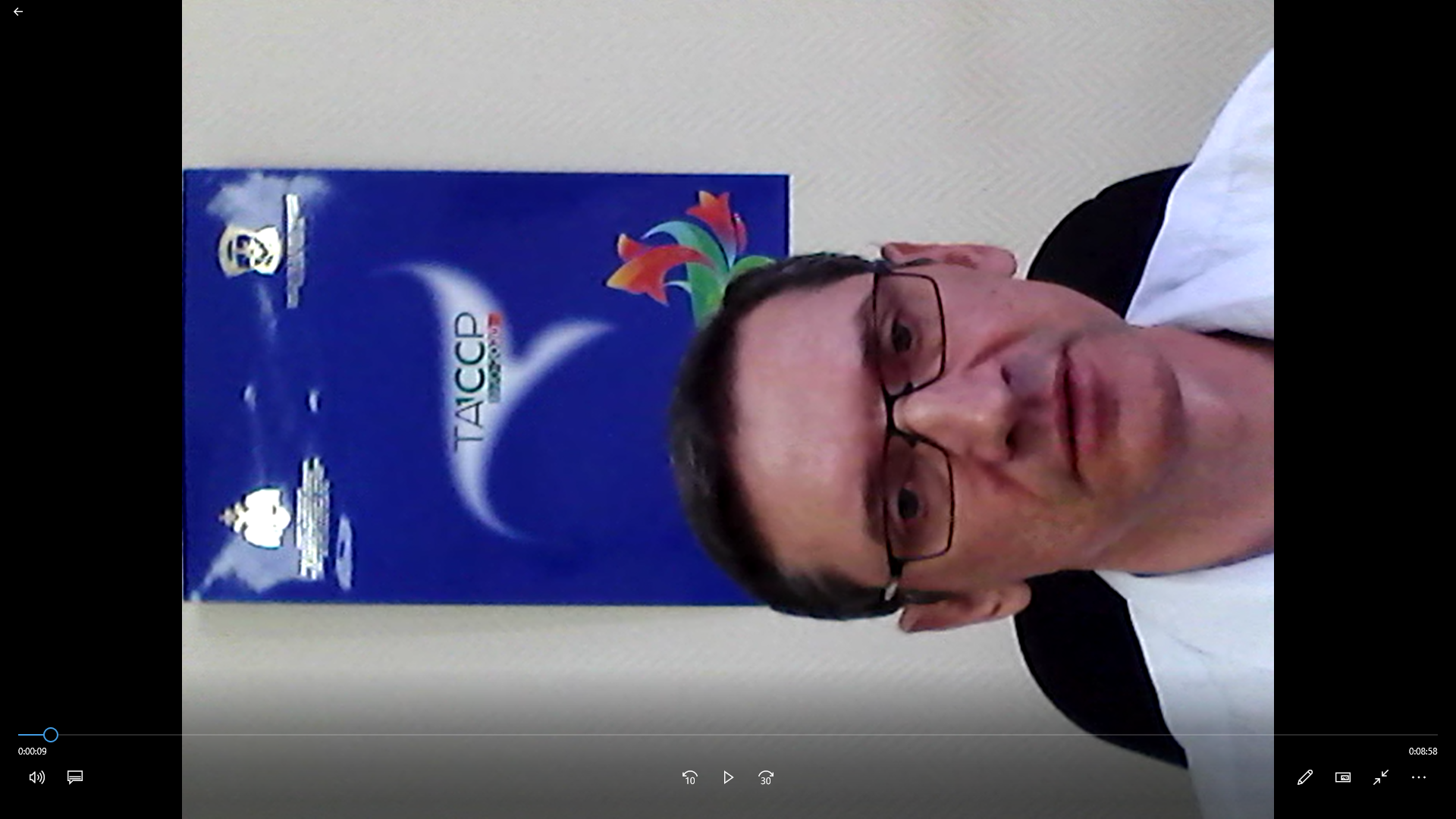 В связи с установлением запретов и ограничений, связанных с распространением коронавирусной инфекции на территории Российской Федерации, публичное обсуждение результатов правоприменительной практики при осуществлении регионального государственного надзора в области защиты населения и территорий от чрезвычайных ситуаций за первое полугодие 2020 года с приглашением представителей общественных организаций, Уполномоченного при Президенте Республики Татарстан по защите прав предпринимателей, представителя Прокуратуры Республики Татарстан и представителей заинтересованных отраслей экономики, не представилось возможным. При этом доклад по обобщению и анализу правоприменительной практики при осуществлении регионального государственного надзора в области защиты населения и территорий от чрезвычайных ситуаций регионального, межмуниципального и муниципального характера Министерством по делам гражданской обороны и чрезвычайным ситуациям Республики Татарстан за первое полугодие 2020 года в режиме видео размещен на официальном сайте Министерства.Итоги:Обзор результатов правоприменительной практики при осуществлении государственного надзора, совместно с результатами правоприменительной практики по Главному управлению МЧС России по Республике Татарстан, направлен для рассмотрения в адрес общественных советов, заинтересованных министерств и ведомств, научные и экспертные организации.